 Pâte sablée fabuleuse 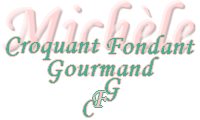 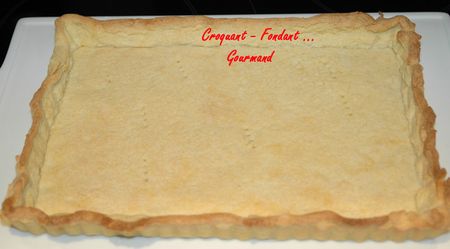 Pour un grand moule à tarte- 300 g de farine
- 125 g de beurre pommade
- 120 g de sucre glace
- 4 jaunes d'œufs
- 1 œuf entierMélanger la farine et le sucre glace.Ajouter le beurre pommade en parcelles et travailler jusqu'à l'obtention d'un sable.Incorporer les œufs et pétrir rapidement pour ramasser la pâte.Former une boule, couvrir et mettre au frais pendant au moins 1 heure.À la sortie du réfrigérateur, laisser ramollir un  peu la pâte avant de l'étaler au rouleau.Tapisser le moule en laissant un peu dépasser la pâte sur les bords, et piquer à peine de 2 ou 3 coups de fourchette.Après la cuisson à blanc, couper la pâte qui dépasse les bords. 